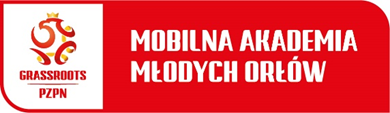 SZKOLENIE NR 1DATAPOWIATADRESGODZINAJEDNOSTKA WSPÓŁPRACUJĄCA„SZKOLENIE PIŁKARSKIE DZIECI, BUDOWA TRENINGU”06.11.2018MIŃSKIUL.OKUNIEWSKA 115,05-074 HALINÓW16.00 – 19.30AMO HALINÓW„SZKOLENIE PIŁKARSKIE DZIECI, BUDOWA TRENINGU”07.11.2018ŻUROMIŃSKIUL. WYZWOLENIA 61 , 09-300 ŻUROMIN16.00 – 19.30WKRA ŻUROMIN„SZKOLENIE PIŁKARSKIE DZIECI, BUDOWA TRENINGU”08.11.2018PŁOCKIALEJA JANA PAWŁA II 16, 09-530 GĄBIN16.00 – 19.30LKS BŁĘKITNI GĄBIN„SZKOLENIE PIŁKARSKIE DZIECI, BUDOWA TRENINGU”13.11.2018PRUSZKOWSKIUL.MARSZAŁKA JÓZEFA PIŁSUDSKIEGO 12,05-840 BRWINÓW16.00 – 19.30LSS & BKS NAPRZÓD BRWINÓW„SZKOLENIE PIŁKARSKIE DZIECI, BUDOWA TRENINGU”14.11.2018BIAŁOBRZESKIUL.W.S. REYMONTA 13 A, 26-800 BIAŁOBRZEGI16.00 – 19.30„SZKOLENIE PIŁKARSKIE DZIECI, BUDOWA TRENINGU”15.11.2018ŁOSICKIUL.RADZYŃSKA 1 ,08-200 ŁOSICE12.00 – 15.30KS ŁOSICE„SZKOLENIE PIŁKARSKIE DZIECI, BUDOWA TRENINGU”20.11.20018OSTROWSKIUL.TADEUSZA KOŚCIUSZKI 36, 07-300 OSTRÓW MAZOWIECKA16.00 – 19.30KS OSTROVIA OSTRÓW MAZOWIECKA„SZKOLENIE PIŁKARSKIE DZIECI, BUDOWA TRENINGU”21.11.2018PRZYSUSKIUL.WARSZAWSKA 26, 26-400 PRZYSUCHA15.00 – 18.30OSKAR PRZYSUCHA„SZKOLENIE PIŁKARSKIE DZIECI, BUDOWA TRENINGU”22.11.2018NOWODWORSKIUL.SPORTOWA 66, 05-100 NOWY DWÓR MAZOWIECKI16.00 - 19.30 MKS ŚWIT NOWY DWÓR MAZOWIECKI„SZKOLENIE PIŁKARSKIE DZIECI, BUDOWA TRENINGU”28.11.2018MŁAWSKIALEJA JÓZEFA PIŁSUDSKIEGO 33A , 06-500 MŁAWA16.00 – 19.30KKS MŁAWIANKA MŁAWA„SZKOLENIE PIŁKARSKIE DZIECI, BUDOWA TRENINGU”29.11.2018            GRÓJECKIUL.SPORTOWA 13, 05-600 GRÓJEC15.30 – 19.00GKS MAZOWSZE GRÓJEC„SZKOLENIE PIŁKARSKIE DZIECI, BUDOWA TRENINGU”30.11.2018SIEDLECKIUL.KSIEDZA JERZEGO POPIEŁUSZKI 8, 08-103 SIEDLCE14.00 – 17.30MKS POGOŃ SIEDLCE